附件2考区路线图：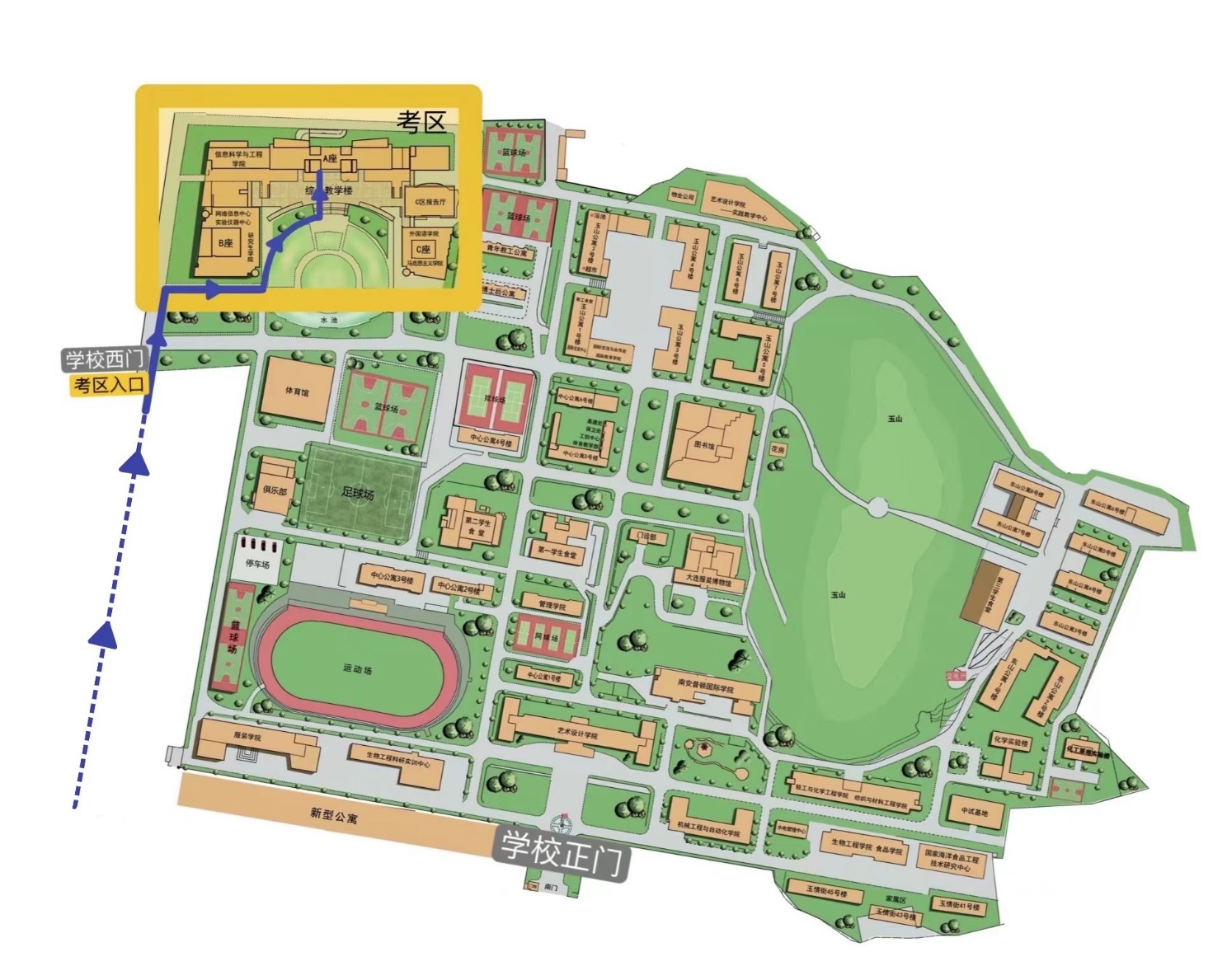 